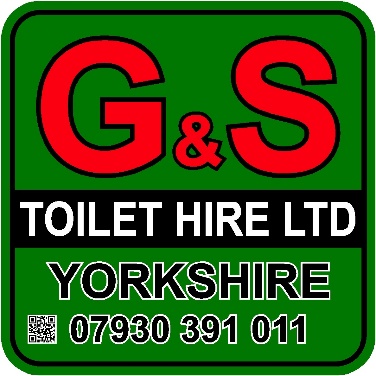 Wheelchair Access Unit with Baby ChangeDesigned for easy accessSpacious interior suitable for wheelchair usersGrab bars mounted on inside walls Hand pump flush systemThick and durable ground level floorAnti-slip flooringHand sanitiser includedFinished to a high standardBaby change facility available within some unitsGood ventilationSelf-contained units requiring no water, waste or powerAvailable for long or short-term hireAttendant service available (Additional Cost)SpecificationsHeight: 2.31 mWidth: 1.57 mDepth: 1.57 mWeight 108 kgTank Capacity: 125 litresTank Seat Height: 48 cm